                             Základná umelecká škola                    Štefánikova 99/72, 058 01 POPRAD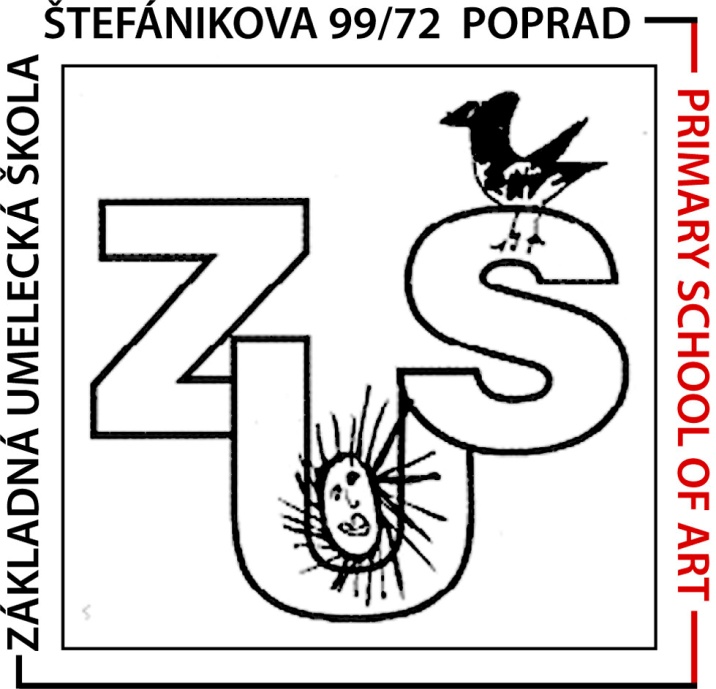 SPRÁVA  O VÝCHOVNO - VZDELÁVACEJČINNOSTI, JEJ VÝSLEDKOCH A PODMIENKACH ZÁKLADNEJ UMELECKEJ ŠKOLY V POPRADE V ŠKOLSKOM  ROKU 2010 / 2011Vypracovala: Mgr. Katarína Kočišová, riaditeľka školySPRÁVA O VÝCHOVNO - VZDELÁVACEJ ČINNOSTI,JEJ VÝSLEDKOCH A PODMIENKACHZÁKLADNEJ UMELECKEJ ŠKOLY V POPRADEV ŠKOLSKOM ROKU 2010 /2011ZÁKLADNÉ IDENTIFIKAČNÉ ÚDAJE O ŠKOLENázov školy:   Základná umelecká školaAdresa školy:  Ul. Štefánikova 99/72, 058 01 POPRADTelefón: 052 – 7895111, 7722040, 0910 890 448                        Fax: 052 – 7895111                  4.   e-mail: umeleckaskola@sinet.sk                        internetová stránka školy: www.zuspoprad.sk Zriaďovateľ: Mesto PopradVedúci zamestnanci školy: Mgr. Katarína Kočišová, riaditeľka školy                                                                     Mgr. Perla Danková, zástupkyňa riad.Rada školy                     Jozef Solus, predseda, zástupca pedagogických zamestnancov                                                               Mária Vranová, podpredseda, zástupca nepedagogických  zamestnancov                                                                Ľubomír Chládek, zástupca pedagogických zamestnancov                                                                  Bc. Naďa Hriňáková, zástupca rodičov                       Mgr. Pavol Krupka, zástupca rodičov                       Mgr. Martina Lichá, zástupca rodičov                       Ing. Marta Valčuhová, zástupca rodičov                       PhDr. Milan Antaš, delegovaný zriaďovateľom                       Ing. Jana Andrássyová – delegovaná zriaďovateľom – do 18. 04. 2011                       PaedDr. Emil Turčan – delegovaný zriaďovateľom – do 18. 04. 2011                       Mgr.Stanislav Spišiak – delegovaný zriaďovateľom – do 18. 04. 2011                       Ing. Marián Barilla, delegovaný zriaďovateľom  - od 18. 04. 2011                       Ing. Štefan Kubík, delegovaný zriaďovateľom – od 18. 04. 2011                       Anna Schlosserová, delegovaná zriaďovateľom – od 18. 04. 2011Gremiálna rada riaditeľa     Mgr. Katarína Kočišová – riaditeľka školy                       Mgr. Perla Danková – zástupkyňa riaditeľa                       Lýdia Meltzerová – ekonómka školy                       Mária Vranová – referentka PaM                       Mgr. Marián Šabla – zástupca zamestnancov  Umelecká radaMgr. Perla Danková – vedúca hudobného odboruIna Dunajová – vedúca výtvarného odboruJozef Solus – vedúci PK tanečného odboruMgr. Eva Karhútová – predseda PK klavírneho oddeleniaMgr. Marián Šabla – predseda PK akordeónového oddeleniaĽubomír Chládek – predseda PK strunových nástrojovĽubomír Felber – predseda PK dychových nástrojovMgr. Ján Plaček – predseda PK hudobnej náukyPaedDr. Rudolf Rabatin – predseda PK výtvarného odboru Metodické orgány školy – predmetové komisiePK klavírneho oddelenia – predseda: E. KarhútováPK akordeón – keyboard – predseda: Mgr. Marián ŠablaPK dychového oddelenia – predseda: Ľ. FelberPK strunového oddelenia – predseda: Ľ. ChládekPK hudobnej náuky - predseda: Mgr. J. PlačekPK výtvarného odboru- predseda: PaedDr. R. RabatinPK tanečného odboru – predseda: Jozef Solus ÚDAJE O POČTE ŽIAKOVÚDAJE O ZAPÍSANÝCH ŽIAKOCHNa základe vykonaných talentových skúšok bolo na štúdium v ZUŠ na školský rok 2011/2012 do prípravného štúdia, základného štúdia a  štúdia pre dospelých zapísaných 213 žiakov.ÚDAJE O ABSOLVENTOCH   V školskom roku 2010/2011 štúdium úspešne ukončilo 79 absolventov.ÚDAJE O ŽIAKOCH PRIJATÝCH NA STREDNÉ A VYSOKÉ ŠKOLY S UMELECKÝM ZAMERANÍM          Na stredné a vysoké školy s umeleckým zameraním boli v školskom roku 2010/2011        úspešne pripravení  a prijatí títo žiaci:Laura Kolačkovská – Konzervatórium Košice – odbor hudobno-dramatický (pedagóg Lucia Kolačkovská, Mgr. Eva Čimborová)Jana Kašpárková – PU Prešov, Filozofická fakulta, odbor hudobné umenie (pedagóg: Mgr. Eva Karhútová)Terézia Kašpárková – PU Prešov, Filozofická fakulta, odbor hudobné umenie (pedagóg: Mgr. Eva Karhútová)Veronika Smiková – STU Bratislava – Fakulta architektúry (pedagóg: Ina Dunajová)Tatiana Dunajská – STU Bratislava – Fakulta architektúry (pedagóg: Ina Dunajová)Silvia Petríková – STU Bratislava – Fakulta architektúry (pedagóg: Ina Dunajová)Martin Kolarov – Vysoká škola uměleckého průmyslu Praha (pedagóg: PaedDr. Rudolf Rabatin)Katarína Rusnáková – STU Bratislava, Fakulta architektúry (pedagóg: PaedDr. Rudolf Rabatin)Lívia Lučková – Vysoké učení technické Brno, odbor architektúra a urbanizmus (pedagóg: Mgr. Vladislav Leštach)Ela Šuchaňová – ZSUŠ Kežmarok (pedagóg: PaedDr. Rudolf Rabatin)Matúš Geci – SPŠ Poprad, odbor propagačná grafika (pedagóg: PaedDr. Rudolf Rabatin)Karolína Kmettyová – SPŠ Poprad, odbor propagačná grafika (pedagóg: PaedDr. Rudolf Rabatin)Kristína Čakyová – ZSUŠ Kežmarok, odbor propagačné výtvarníctvo (pedagóg: Mgr. Veronika Károlyiová)Roland Korenko – ZSUŠ Kežmarok (pedagóg: Mgr. Veronika Károlyiová)Kristína Korženová – ZSUŠ Kežmarok (pedagóg: Mgr. Veronika KárolyiováEva Slavkovská - ZSUŠ Kežmarok (pedagóg: Veronika Károlyiová)      F. ÚDAJE O VÝSLEDKOCH HODNOTENIA A KLASIFIKÁCIE     Pedagogická rada na svojom zasadnutí dňa 22. júna 2011 hodnotila spolu 1034 žiakov na        základe dosiahnutých študijných výsledkov a vykonaných komisionálnych skúšok.           Z 2 neprospievajúcich žiakov 1 vykonal opravnú skúšku a postúpil do vyššieho ročníka,          1 žiak sa nezúčastnil na opravnej skúške a neukončil tak štúdium 1. stupňa základného                         štúdia.      G. ŠTRUKTÚRA  ŠTUDIJNÝCH ODBOROV A ZOZNAM UPLATŇOVANÝCH             UČEBNÝCH  PLÁNOV      V školskom roku 2010/2011 škola poskytovala vzdelanie v štyroch umeleckých odboroch:        hudobnom, výtvarnom, literárno–dramatickom a tanečnom.  Postupovali sme podľa ŠkVP         Škola pre tvoj talent, ktorý bol vypracovaný pre prípravné štúdium a pre 1. až 3. ročník       prvej časti prvého stupňa primárneho vzdelávania v ZUŠ. V prípravnom štúdiu a 1. až 3.       ročníku sme postupovali podľa učebných plánov pre ZUŠ, schválených MŠ SR zo dňa               22. 08. 2009 pod číslom CD-2009-27474/21375-1:911 s platnosťou od 1. septembra 2009.       HUDOBNÝ ODBOR:prípravné štúdium: u detí predškolského veku vo všetkých nástrojoch učebný plán 1a, u žiakov od 7 rokov učebný plán 1b.hra na klavíri a keyboarde: učebný plán č. 3,hra na husliach, violončele, gitare, akordeóne: učebný plán č. 4,hra na sopránovej zobcovej  flaute: učebný plán č. 5,hlasová výchova, spev: učebný plán č 7, zborový spev: učebný plán č. 8.V 4. až 7. ročníku prvého stupňa, v druhom stupni a v štúdiu pre dospelých sme uplatňovali učebné plány pre ZUŠ, schválené Ministerstvom školstva Slovenskej republiky zo dňa 22. 12. 2003 pod číslom 11 215/2003 s platnosťou od 1. 9. 2004, a to nasledovne:hra na klavíri: UP č. 2, 20, 28hra na keyboarde: UP č. 3, 20hra na akordeóne: UP č. 13spev: UP č. 14 a 22hra na gitare : UP č. 11hra na dychových nástrojoch: UP č. 9hra na sláčikových nástrojoch: UP č. 4, 5, 6zborový spev: UP č. 17 a 23 V rámci hudobného odboru sa v tomto školskom roku vyučovala súborová a komorná hra a činné boli tieto telesá a súbory:Akordeónový orchester – viedol Mgr. Marián Šabla, Popradský detský zbor a prípravný zbor – viedla Mgr. Eva Karhútová, korepetície Ladislav Ďateľ a Mgr. Lucia Maľáková, Súbor zobcových fláut – viedol Ľubomír Felber,Ľudová hudba Popradčan – viedol Vojtech Klempár a Róbert Fris,Komorný flautový súbor – viedla Silvia Balogová.    VÝTVARNÝ ODBORJednoodborové štúdium, v ktorom škola zabezpečovala získanie výtvarných zručností v kresbe, maľbe, grafike, modelovaní, keramike a tvorbe objektov z rôznych materiálov, v práci s textilom (batika, maľba na hodváb, tvorba odevov), v základoch umeleckých remesiel a tiež v základoch počítačovej grafiky, digitálnej fotografie a filmu.V prípravnom štúdiu a v 1. až 3. ročníku primárneho vzdelávania základného štúdia sme postupovali podľa učebných plánov platných od 1. 9. 2009, a to UP. č. 52.V 4. až 8. ročníku základného štúdia , druhom  stupni základného štúdia a v štúdiu pre dospelých sme uplatňovali učebné plány platné od 1. 9. 2004, a to UP č. 43, 44.LITERÁRNO – DRAMATICKÝ ODBORV literárno-dramatickom odbore je zriadené dramatické a slovesné oddelenie so zameraním na prednes, dramatickú tvorbu, hudobno-pohybovú prípravu a prácu v dramatickom súbore.Žiaci LDO pracovali v súbore Šťastlivec.V  1. až 3. ročníku boli uplatňované nové učebné plány s platnosťou od 1. septembra 2009 -  č. 41. V 4. až 7. ročníku prvého stupňa, v druhom stupni a v štúdiu pre dospelých sme uplatňovali plány platné od 1. 9. 2004 -  č. 48, 50.TANEČNÝ ODBORVyučovanie v tanečnom odbore bolo zabezpečené v oddeleniach klasického a moderného tanca, v ktorom sa vyučovala aj práca v súbore Trenďáčik, v oddelení folklórneho tanca,  v ktorom žiaci pracovali aj v súbore Popradčan a spoločenského  tanca, v ktorom sa žiaci okrem všeobecnej tanečnej prípravy a nácviku súborových choreografií v rámci voliteľných hodín venovali párovým štandardným a latinsko-americkým tancom.V prípravnom štúdiu, v 1. až 3. ročníku sme uplatňovali UP platné od 1. 9. 2009  č. 35 a 36.Vo všetkých ostatných ročníkoch vo všetkých oddeleniach sa uplatňovali učebné plány platné od 1. 9. 2004  č. 38 a 40.ÚDAJE O POČTE ZAMESTNANCOV A PLNENÍ KVALIFIKAČNÉHO  PREDPOKLADU PEDAGOGICKÝCH  ZAMESTNANCOV ĎALŠIE VZDELÁVANIE ZAMESTNANCOV ŠKOLY            1.  Štúdium na doplnenie a zvýšenie kvalifikácie: Ladislav Ďateľ - študujúci v externom bakalárskom štúdiu PF KU  -  učiteľstvo odborných umeleckých predmetov  so zameraním hra na hudobnom nástroji, odbor klavír – ukončený 5. semester,Katarína Bočkayová - študujúca na Konzervatóriu v Košiciach, odbor hra na klavíri – ukončený 5. ročník,Terézia Novotná – študujúca na Akadémii umení v Banskej Bystrici, odbor hra na husliach, ukončený 2. ročník,Mgr. Eva Čimborová – akreditované štúdium, odbor choreografia ľudového tanca, Národné osvetové centrum Bratislava, ukončený 2. semester,Mgr. art. Tomáš Kvasnica – rozširujúce štúdium, Konzervatórium Košice, odbor bicie nástroje2.  Kontinuálne vzdelávanie:Mgr. Eva Čimborová – ukončila adaptačné vzdelávanie pod vedením Mgr. art. Anny Fedákovej, ZUŠ Poprad, marec  2011Mgr. Vladislav Leštach – akreditovaný program Tvorivé dotyky s umením, výtvarná výchova, OZ Šušľavá mušľa, Kežmarok, február 2011Mgr. Eva Čimborová – akreditovaný program Tvorivé dotyky s umením, výtvarná výchova, OZ Šušľavá mušľa, Kežmarok, február 2011Mgr. Perla Danková – akreditovaný program Umenie ako inšpirácia a potenciál pre výchovu a vzdelávanie, OZ Šušľavá mušľa, Kežmarok, jún 2011Mgr. Eva Karhútová - akreditovaný program Umenie ako inšpirácia a potenciál pre výchovu a vzdelávanie, OZ Šušľavá mušľa, jún 2011Mgr. Katarína Kočišová - akreditovaný program Umenie ako inšpirácia a potenciál pre výchovu a vzdelávanie, OZ Šušľavá mušľa, jún 2011Mgr. Lucia Maľáková - akreditovaný program Umenie ako inšpirácia a potenciál pre výchovu a vzdelávanie, OZ Šušľavá mušľa, jún 2011Mgr. Eva Karhútová – akreditovaný program Tvorba učebných osnov pre ZUŠ a ZŠ v predmete hudobná výchova, MPC Prešov, jún 2011 – pokračujeMgr. Perla Danková – akreditovaný program Tvorba učebných osnov pre ZUŠ a ZŠ v predmete hudobná výchova, MPC Prešov, jún 2011 – pokračujeMgr. Katarína Kočišová – akreditovaný program Tvorba učebných osnov pre ZUŠ a ZŠ v predmete hudobná výchova, MPC Prešov, jún 2011 – pokračuje               3. Ostatné vzdelávacie aktivity:Mgr. Lucia Maľáková – Inovácie v klavírnej výučbe, seminár organizovaný MPC PO, Vranov nad Topľou, október 2010Dušan Kubaň, Michal Novák – PAN 2010 Liptovský Mikuláš – rozborové semináre v rámci festivalu pohybového divadla, pantomíma, dramaturgia, november 2010Mgr. Marián Šabla – Medzinárodná akordeónová súťaž Poprad, okrúhly stôl – metodický seminár s Borisom Lenkom, Petrom Zagarom a spolutvorcami novej slovenskej akordeónovej školy, pri príležitosti jej vydania a krstu, november 2010Jozef Solus – vzdelávanie trénerov tanečného športu pre 2. kvalifikačný stupeň – Poprad, máj 2011 - pokračuje Dušan Kubaň, Michal Novák – Divadelná Šuňava, rozborové semináre, február 2011Mária Radušovská – seminár s poľským lektorom Krzystófom Mieczyslawom Krawczykom na tému Práca pravej a ľavej ruky, ťah sláčikom, tvorba dynamiky, spôsoby a prevedenie vibráta -   v rámci celoslovenskej súťaže Mladý violončelista Slovenska Kežmarok, apríl 2011 Dušan Kubaň, Michal Novák – rozborové semináre Krajská scénická žatva Levoča, apríl 2011Jozef Solus – seminár pedagógov tanca v rámci reprezentačného sústredenia, Bardejov, jún 2011Jozef Solus – kvalifikačné vzdelávanie tanečných trénerov organizované SZTŠ - prebiehaMgr. Eva Karhútová, Mgr. Perla Danková, Mgr. Lucia Maľáková –  EPTA – seminár pre pedagógov klavírnej hry Bratislava, august 2011Pedagógovia si počas celého školského roka dopĺňali svoje vedomosti a zručnosti aj individuálnym štúdiom. Pedagógovia výtvarného odboru Mgr. Vladislav Leštach, PaedDr. Rudolf Rabatin, Mgr. Veronika Károlyiová a Ina Dunajová pracovali s aplikáciami výtvarných softvérov vo vyučovaní počítačovej a propagačnej grafiky, softvérmi na spracovanie foto a videa, PaedDr. Rabatin vytvoril niekoľko videoprezentácií (dokument - jesenný plenér, 50. rokov založenia výtvarného odboru ZUŠ, videomedailón o prof. V. Čuchranovi pri príležitosti 6. ročníka MAS v Poprade). Učitelia hudobného odboru L. Ďateľ, Ľ. Husár a Ľ. Chládek sa venovali práci s notačným programom Sibelius a aranžovaniu skladieb. Viacerí pedagógovia si samoštúdiom a aktívnou tvorivou výtvarnou a interpretačnou činnosťou zvyšovali úroveň praktických zručností, ktoré prezentovali na koncertoch, výstavách a mimoškolských podujatiach. Pedagógovia hudobného odboru T. Novotná, Mgr. P. Danková, L. Ďateľ, Mgr. M. Šabla, Ľ. Chládek, B. Házerová, Mgr. art. T. Kvasnica, Ľ. Husár naštudovali skladby, s ktorými účinkovali na koncerte Farebné soirée.ÚDAJE O  AKTIVITÁCH A  PREZENTÁCII ŠKOLY NA VEREJNOSTIV školskom roku 2010/2011 sa škola,  jej žiaci a pedagógovia prezentovali na verejnosti množstvom aktivít. Organizovali sme koncerty a výstavy, programy a predstavenia pre verejnosť, výchovné koncerty pre základné a materské školy, prispievali sme kultúrnymi vystúpeniami k programom pre rôzne organizácie, žiaci sa zúčastňovali na súťažiach, festivaloch, prehliadkach a tvorivých projektoch. Všetky formy prezentácie boli významným motivačným prvkom pre žiakov, ale aj pre pedagógov a okrem dobrej reprezentácie školy a mesta v celoslovenskom, ba i medzinárodnom významne mali vplyv na obohatenie kultúrneho života nášho mesta a regiónu.  KONCERTY, VÝSTAVY, PREDSTAVENIAHudobný odbor27. 10. 2010 – žiacky koncert, 10. 11. 2010 – otvárací koncert 6. Medzinárodnej akordeónovej súťaže, účinkoval akordeónový orchester Fonetico pri ZUŠ v Poprade a sólisti,11. 11. 2010 – koncert Borisa Lenka a Milana Osadského - porotcov a hostí  MAS,12. 11.  2010 – koncert víťazov 6. Medzinárodnej akordeónovej súťaže,01. 12. 2010 – mikulášsky koncert pre deti a rodičov ZUŠ,17. 12. 2010 – Vianočný sen - slávnostný vianočný program  v rámci Popradských                     Vianoc  v divadelnej sále Domu kultúry,                17. 12. 2010 – vianočné koncerty pre základné školy v div. sále Domu kultúry,19. 12. 2010 – koncert Na zlatú nedeľu v rámci Popradských Vianoc, účinkoval Popradský detský zbor a sólisti,21. 12. 2010 – predvianočný koncert triedy M. Radušovskej26. 01. 2011 – žiacky koncert k ukončeniu 1. polroka,16. 02. 2011  - fašiangový koncert,17. 03. 2011 – koncert klavírnej triedy Mgr. E. Karhútovej,23. 03. 2011 -  jarný koncert14. 04. 2011 – žiacky koncert venovaný učiteľom,18. 04. 2011 – Odkiaľ prišla hudba – výchovné koncerty pre deti MŠ na Tajovského ul. a MŠ na Jarnej ul.20. 04. 2011 – koncert žiakov Mgr. Lucie Maľákovej a Ľ. Felbera29. 04. 2011 – Farebné soirée – koncert učiteľov a žiakov v rámci 35. ročníka Popradskej hudobnej jari a 50. výročia založenia VO ZUŠ v Poprade04. 05. 2011 – koncert žiakov z tried K. Bočkayovej a PaedDr. P. Kovalčíka05. 05. 2011 – koncert žiakov flautovej triedy S. Balogovej11. 05. 2011 – Hudba z nášho domu - rodinný koncert v Tatranskej galérii 12. 05. 2011 -  koncert žiakov husľovej triedy T. Novotnej18. 05. 2011 – koncert klavírnej triedy E. Málikovej19. 05. 2011 – koncert speváckej triedy D. Šurinovej 25. 05. 2011 – verejný žiacky koncert 07. 06. 2011 – koncert  klavírnej triedy J. Balogovej09. 06. 2011 – 1. absolventský koncert11. 06. 2011 – Absolventské popoludnie - 2. absolventský koncert spojený s predstavením žiakov tanečného odboru, literárno-dramatického  a vernisážou absolventov výtvarného odboru a so slávnostným odovzdávaním absolventských vysvedčení16. 06. 2011 – koncert gitarovej triedy Mgr. B. Házerovej20. 06. 2011 – koncert gitarovej triedy Ľ. Chládeka21. 06. 2011 - predprázdninový koncert Popradského detského zboru. Tanečný odbor07. 12. 2010 – 20. rokov TK Trend – slávnostné tanečné predstavenie 20. 12. 2010 – Vianočný večierok – tanečné predstavenie a prezentácia TŠ Super19. 05.  2011 – Symbióza tanca – tanečný program pri príležitosti 30. výročia vzniku tanečného odboru ZUŠ v PopradeLiterárno-dramatický odbor06. 05. 2011 – UáááBum! – pohybové divadlo, predstavenie žiakov literárno-dramatického odboru v Tatranskej galérii11. 06. 2011 – absolventské predstavenieVýtvarný odborHudba vo farbách – výstava žiakov VO ZUŠ pri príležitosti 6. ročníka MAS,               3. november  - 30. december 2010 – foyer Domu kultúryImpulzy – výstava žiačky ŠPD Jany Kumorowitzovej, výtvarné práce a módna prehliadka v spolupráci so žiakmi tanečného odboru, Podtatranská knižnica Spišská Sobota, 25. február – 7. marec 2011Zrkadlenie – výstava žiakov z ateliéru Mgr. V. Leštacha, Dom kultúry Poprad, 01. – 31. marec 2011Portréty v duchu Arcimbolda – výstava prác žiakov z ateliéru PaedDr. R. Rabatina v priestoroch galérie ZUŠ, 01. 04. 2011 – 30. 06. 2011 Svet očami detí – výstava prác žiakov prípravného štúdia z triedy A. Fedákovej v MŠ na Dostojevského a Okružnej uliciRETROSPEKTRUM – Hry s umením 2011 – výstava z tvorby súčasných a bývalých pedagógov a súčasných a bývalých žiakov ZUŠ v Poprade pri príležitosti 50. výročia založenia výtvarného odboru ZUŠ, Tatranská gléria v Poprade, 15. 04. – 12. 06. 2011Absolventi 2011 – výstava absolventov 1. a 2. stupňa štúdia výtvarného odboru, foyer Domu kultúry, 11. 06. – 31. 08. 2011  SÚŤAŽE, PREHLIADKY, FESTIVALYPočas celého školského roka pripravovali pedagógovia svojich žiakov na rôzne súťažné i nesúťažné podujatia.Hudobný odbor   Mladí klaviristi Bratislava – celoslovenská klavírna súťaž -  24. november 2010 - Barbora Pirohovičová (ped. Mgr. A. Mašlejová, PhD a zastupujúci ped. Mgr. Eva Karhútová – účasťMoyzesov slávik - spevácka súťaž Prešov  - 24.  marca 2011 Katarína Krupková  (ped.  a korep. D. Šurinová) – bronzové pásmo 1. kat.Laura Pavlovská  (ped. a korep. D. Šurinová) – bronzové pásmo 1. kat.Mladý violončelista Slovenska  Kežmarok – celoslovenská súťaž v sólovej a komornej hre na violončele – 16. apríl 2011Michaela Gabčová, Júlia Lučivjanská (ped. M. Radušovská, korep. Mgr. L. Maľáková – komorná hra – 2. miesto Júlia Lučivjanská  (ped. M. Radušovská, korep. Mgr. L. Maľáková – sólová hra 5. kategória – 2. miestoBarbora Mayerová (ped. M. Radušovská, korep. Mgr. L. Maľáková) - sólová hra 2. kategória – 3. miestoJúlia Lučivjanská – Cena Milana NovákaSchneiderova Trnava – celoslovenská súťaž v hre na husliach sólo a komorná hra – 31. marca – 1. apríla 2011Katarína Krupková (ped. Ľ. Husár, korep. Mgr. L. Maľáková) – husle sólo 1. kategória – bronzové pásmoEmma Baranová (ped. Ľ. Husár, korep. Mgr. L. Maľáková) – husle sólo 1. kategória - bronzové pásmoAnna Gallová – (ped. Ľ. Husár, korep. Mgr. L. Maľáková) - husle sólo 3. kategória  – bronzové pásmoRajecká hudobná jar – festival súčasnej slovenskej hudby Rajec – 12. máj 2011Flautové kvarteto (ped. S. Balogová, klav. spolupráca Mgr. L. Maľáková) – účasťSlávik Slovenska – okresné kolo – 12. máj 2011 PopradLaura Kolačkovská (ped. L. Kolačkovská, korep. R. Fris) – 3. miestoKlavírna Orava – Hudobný festival Ivana Ballu Dolný Kubín – 31. máj 2011Zuzana Krchová (ped. Mgr. E. Karhútová) – klavír - 4. miesto  IV. kat.Andrea Valčuhová (ped. Eva Máliková) – účasť – III. kategóriaHusľové talenty (Hudobný festival Ivana Ballu) Nižná – 3. jún 2011Katarína Krupková (ped. Ľ. Husár, korep. Mgr. L. Maľáková) – husle – 2. miesto I. kat.Anna Gallová (ped. Ľ. Husár, korep. Mgr. L. Maľáková – husle – 3. miesto III. kat.Tanečný odbor                                                                                                                               MY – DANCE – tanečná súťaž Myjava – 16. október 2010 Čaro hracej skrinky – 1. miestoNákupná horúčka – 2. miestoSúboj živlov – 1. miesto(ped. L. Baselidesová)Majstrovstvá Slovenskej republiky v 10 tancoch – Košice, 29. január 2011D. Refková – J. Pavličko - 3. miesto v kat. Junior I,M. Beľujský – P. Ďurčová – 7. miesto v kat. MládežF. Barilla – Z. Kočišová – 9. miesto v kat. Mládež(ped. J. Solus)Majstrovstvá Slovenska v latinsko – amerických tancoch – Poprad, 19. február 2011J. Pavličko – D. Refková – 3. miesto v kat. Junior IO. Babjak – M. Babjaková – 1. miesto v kat. Mládež – titul Majster Slovenska                         (ped. J. Solus) Medzinárodná tanečná súťaž -  Olomouc, 27. február 2011D. Refková – J. Pavličko – 1. miesto  kat. Junior I ŠTTD. Refková – J. Pavličko – 1. miesto kat. Junior I LAT            (ped. J. Solus)Majstrovstvá Slovenska v štandardných tancoch – Prešov, 12. marec 2011J. Pavličko – D. Refková – 3. miesto kat. Junior IF. Barilla – Z. Kočišová – 8. miesto kat. Mládež(ped. J. Solus)Deň tanca – súťaž nefolklórneho tanca s medzinárodnou účasťou – Svit, 22. marec 2011Pyžamová party – 3. miestoSpice – Cena za hudobné spracovanie choreografie            (ped. L. Baselidesová)Brno Open – medzinárodná tanečná súťaž, 27. marec 2011Ondrej Babjak - Marcela Babjaková – 5. miesto (45 párov)(ped. J. Solus)Z tatranského prameňa – súťaž folklórneho tanca – Svit, 1. apríl 20114 choreografie – 4 x bronzové pásmo(ped. Mgr. E. Čimborová, L. Kolačkovská)Medzinárodná tanečná súťaž  Moskva – 7. apríl 2011O. Babjak a M. Babjaková  - 7. miesto (74 párov)O. Babjak, M. Babjaková reprezentovali zároveň ako členovia slovenského tanečného družstva – 3. miesto(ped. J. Solus)Majstrovstvá Európy v latinsko-amerických tancoch – Barcelona, 23. apríl 2011O. Babjak a M. Babjaková  - 29. miesto (60 párov)            (ped. J. Solus)Tancom a pohybom – tanečná súťaž Humenné, 29. apríla 2011Stratená  – choreografia – 2. miesto             (ped. L. Baselidesová)Majstrovstvá Slovenska v plesových choreografiách – Žiar n. Hronom 7. máj 2011Hokejová republika  - 3. miesto kat. Juniori(ped. J. Solus)Zlatý kľúčik – tanečná súťaž Nové Zámky, 13. máj 2011Stratená – choreografia – 1. miesto(ped. L. Baselidesová)PRE – DE – TA – tanečná súťaž Košice, 21. máj 2011Spice párty – choreografia – 3. miesto(ped. L. Baselidesová)Majstrovstvá Slovenska v súťaži tanečných družstiev – Košice, 21. mája 2011Družstvo Štandard   - 5. miesto Barilla Jakub – Barillová JanaBarilla Filip – Kočišová ZuzanaPalko Nikolas – Dupľáková MiriamDružstvo Latina – 3. miestoBabjak Ondrej – Babjaková MarcelaBarilla Filip – Kočišová ZuzanaBeľujský Marek – Ďurčová Paula(ped. J. Solus)Medzinárodný festival krojovaných bábik – nesúťažné podujatie – 17. – 19. jún 2011DFS Popradčan – účasť Okrem spomenutých súťaží sa žiaci TŠ Super individuálne zúčastňovali na mnohých ďalších postupových, bodovacích a pohárových súťažiach na Slovensku (Bratislava, Košice, Banská Štiavnica, Martin, Kežmarok, Žilina, Trnava, Nitra, Trenčín, Liptovský Mikuláš, Pezinok a i. ) a v zahraničí (Rakúsko, Poľsko, Maďarsko, Česká republika).Výtvarný odborAnjel Vianoc Natália Korenková (ped. Mgr. Veronika Károlyiová) – Cena porotyAlica Jankurová (ped. Mgr. art. Anna Fedáková) – Cena porotyŠ. Králiková, M. Vaško, M. Želonka  - Cena poroty za kolekciu kresieb a malieb  - (ped. Mgr. art. Anna Fedáková)Bohúňova paletaMartina Fuseková (ped. Mgr. Vladislav Leštach) – zlaté pásmo – maľbaDaniela Struková (ped. Mgr. V. Leštach) – bronzové pásmo – maľbaLukáš Košický (ped. Mgr. art. A. Fedáková) – strieborné pásmo – komb. technikaBarbora Valková (ped. Mgr. art. A. Fedáková) – strieborné pásmo – komb. tech.Marek Vaško –(ped. Mgr. art. A. Fedáková) – strieborné pásmo – komb. technikaMartin Kučera(ped. Mgr. art. A. Fedáková) – strieborné pásmo – komb. technikaNina Králiková (ped. Mgr. art. A. Fedáková) – strieborné pásmo – komb. technikaJuraj Klein (ped. Mgr. art. A. Fedáková) – čestné uznanie - maľbaJanka Stolárová (ped. Mgr. art. A. Fedáková) – čestné uznanie – maľbaVýsledky niektorých súťaží, na ktoré sme poslali práce žiakov neboli do hodnoteného obdobia známe.Literárno-dramatický odborPAN 2010 - Celoslovenská prehliadka pantomímy a pohybového divadla  v Liptovskom Mikuláši – 25. – 28. november 2010 - účasťDivadelná Šuňava – 27. február 2011– predstavenie UáááBum! -   1. miesto a postup na Krajskú scénickú žatvu(ped. Michal Novák, Dušan Kubaň)Krajská scénická žatva Levoča  - 20. apríl 2011predstavenie UáááBum! – 3. miesto v kategórii divadla mladých(ped. Michal Novák, Dušan Kubaň) Exit 2011 – celoslovenská divadelná prehliadka Levoča, 29. máj 2011 – účasťPROGRAMY, KULTÚRNE VYSTÚPENIA A ĎALŠIE AKTIVITY ŠKOLY10. 09. 2010 – vystúpenie DFS Popradčan na prijatí jubilantov na MsÚ v Poprade (ped. L. Kolačkovská, R. Fris)07. – 10. 10. 2010 – jesenný výtvarný plenér Vernár (ped. R. Rabatin, V. Leštach)07. 10. 2010 – Tretí vek sa zabáva – vystúpenie TŠ Super v Dome kultúry (ped. J. Solus)12. 10. 2010 – tanečné vystúpenie pre Klub dôchodcov v Matejovciach  - Mesiac úcty k starším (ped. J. Solus)16. 10. 2010 – DFS Popradčan – vystúpenie na prijatí jubilantov na MsÚ v Poprade (ped. L. Kolačkovská, R. Fris)29. 10. 2010 – otvorenie Centra rozvoja človeka – tanečný program (žiaci L. Baselidesovej) a prehliadka výtvarných odevov (práce z ateliéru A. Fedákovej)10. – 13. 11. 2010 – Medzinárodná akordeónová súťaž – podujatie organizované Základnou umeleckou školou v Poprade12. 11. 2010 – otvorenie Centra sociálnych služieb v Poprade – program (tanečné vystúpenie  - žiaci J. Solusa) a poskytnutie výtvarných prác na výzdobu priestorov (žiaci z ateliéru I. Dunajovej, R. Rabatina, V. Károlyiovej a V. Leštacha)01. – 03. 12. 2010 – tvorivý víkend Popradského detského zboru v Tatranskej Lomnici (ped. E. Karhútová, L. Ďateľ)04. 12. 2010 – tvorivé dielne pre deti a rodičov v MŠ na Dostojevského ul. (ped. A. Fedáková)05. 12. 2010 – Mikuláš v meste Poprad – program pre deti v spolupráci s odborom kultúry MsÚ v Poprade  (J. Solus a L. Baselidesová)15. 12. 2010 – vystúpenie žiakov tanečného odboru pre firmu Whirpool (ped. J. Solus)30. 12. 2010 – Predsilvestrovská detská show  - program pre deti v rámci Popradských Vianoc (ped. J. Solus, L. Baselidesová)04. 01. 2011 – vernisáž výstavy v Podtatranskej knižnici v Sp. Sobote – hudobný program (B. Házerová, Ľ. Chládek)12. 02. 2011 – Ples priateľov umenia – organizovalo Rodičovské združenie pri ZUŠ  - hudobno – tanečný program (žiaci J. Solusa, L. Kolačkovskej a pedagógovia R. Fris, V. Klempár, M. Šabla. Ľ. Chládek)18. 02. 2011 – Študentský ples Tatranskej akadémie – vystúpenie žiakov L. Baselidesovej 19. 02. 2011 - Majstrovstvá Slovenskej republiky v latinsko-amerických tancoch – Aréna Poprad - organizovalo TŠ Super – J. Solus v spolupráci so Slovenským zväzom tanečného športu, spoluorganizátor ZUŠ21. – 23. 03. 2011 – vystúpenia Detského folklórneho súboru Popradčan pre deti materských škôl na Okružnej , Dostojevského a Tajovského ul. (Ped. E. Čimborová, R. Fris, V. Klempár) 06. 04. 2011 – Deň vody – odborný seminár s medzinárodnou účasťou v Štrbe - vystúpenie žiakov a učiteľov – príprava B. Házerová, Ľ. Chládek, Ľ. Felber, D. Kubaň15. 04. 2011 – vernisáž výstavy pri príležitosti 50. výročia založenia výtvarného odboru – sprievodný program L. Baselidesová, moderovanie D. Kubaň a M. Novák01. 05. 2011 – Stavanie mája – Matejovce – DFS Popradčan (ped. E. Čimborová, L. Kolačkovská, R. Fris)02. 05. 2011 – vernisáž výstavy Podtatranská knižnica Sp. Sobota (žiaci S. Balogovej a L. Maľáková)05. 05. 2011 – Príbehy stoličiek - tvorivé výtvarné dielne V. Leštacha v Tatranskej galérii 06. 05. 2011 – Hrajme sa stále – tvorivé výtvarné dielne E. Čimborovej pre deti v TG07. 05. 2011 – Deň matiek – program v Dome kultúry organizovaný odborom kultúry MsÚ v Poprade (P. Knežníková, J. Solus)09. 05. 2011 – Čierna a biela – tvorivé výtvarné dielne V. Károlyiovej v TG10. 05. 2011 – Lietajúci vtáci – tvorivé výtvarné dielne A. Fedákovej v TG12. 05. 2011 - Deti deťom – benefičný program Aréna Poprad – tanečné vystúpenia (J. Solus, P. Knežníková)12. 05. 2011 – otvorenie výstavy v Podtatranskom múzeu v Poprade – hudobné vystúpenie (B. Házerová, Ľ. Chládek)12. 05. 2011 – Parafrázy – tvorivé výtvarné dielne R. Rabatina V TG13. 05. – 15. 05. 2011 – výtvarný tvorivý víkend - Kurz maľby na hodváb pre žiakov v ateliéri A. Fedákovej13. 05. – 15. 05. 2011 – folklórny tvorivý víkend – mimoškolské sústredenie žiakov DFS Popradčan vo Vernári (zodp. E. Čimborová, L. Kolačkovská, R. Fris, V. Klempár)15. 05. 2011 – Deň matiek  - Kultúrny dom Spišský Štiavnik – hudobný program žiakov alokovanej triedy ZUŠ (P. Kovalčík)19. 05. 2011 -  Domček jedným ťahom – výtvarné tvorivé dielne I. Dunajovej v TG20. 05. 2011 – zájazd absolventov školy na operné predstavenie Barbier zo Sevilly  do ŠD v Košiciach organizované v spolupráci s Rodičovským združením (zodp. ped. J. Plaček)22. 05. 2011 – Deň rodiny v spolupráci s UNICEF – vystúpenie v OC Max Poprad (P. Knežníková)26. 05. 2011 – literárny večer z tvorby Augustína Kuchára – organizovala Matica Slovenská – hudobný program žiakov ZUŠ (ped. M. Šabla, M. Radušovská)28. 05. 2011 – Deň detí – Aréna Poprad – tanečné vystúpenia žiakov (ped. P. Knežníková, J. Solus)31. 05. 2011 – Farebný svet detí – tvorivé dielne pre deti vo výtvarných ateliéroch ZUŠ v rámci programu mesta Poprad k Dňu detí (ped. I. Dunajová, V. Leštach, V. Károlyiová, R. Rabatin)05. 06. 2011 – tanečný workshop s Melániou Kasenčákovou pre žiakov tanečného odboru ZUŠ (ped. P. Knežníková)09. 06. 2011 – vystúpenie DFS Popradčan pre žiakov ZŠ Tajovského ul. (ped. E. Čimborová, L. Kolačkovská, R. Fris, V. Klempár)10. 06. 2011 – 60. výročie založenia Špeciálnej školy v Spišskom Štiavniku – hudobno – tanečné vystúpenie žiakov ZUŠ v rámci slávnostného programu (ped. M. Šabla, P. Knežníková, J. Solus)11. 06. 2011 – Stavanie mája – folklórny program na Nám sv. Egídia v Poprade (DFS Popradčan)18. 06. 2011 – otvorenie výstavy v Scherfelovom dome organizovanej Klubom Veličanov – vystúpenie DFS PopradčanOkrem týchto podujatí žiaci školy a pedagógovia v rámci prípravy na rôzne súťaže a vystúpenia  absolvovali viaceré sústredenia jednodňové, resp. víkendové v priestoroch ZUŠ.PROJEKTYMedzinárodná akordeónová súťaž            V dňoch 10. – 12. 11. 2010 bola Základná umelecká škola v Poprade organizátorom     6. ročníka Medzinárodnej akordeónovej súťaže. Podujatie sa od svojho vzniku v roku 1999 koná každé dva roky. Jeho vyhlasovateľom je Ministerstvo školstva Slovenskej republiky, partnerom mesto Poprad, záštitu nad 6. ročníkom prevzal primátor mesta Poprad Anton Danko, umeleckým garantom sa po zosnulom Vladimírovi Čuchranovi stal renomovaný slovenský akordeonista Boris Lenko.             V tomto roku sa na podujatí zúčastnilo viac ako 130 účastníkov zo Slovenska, Česka, Poľska a Litvy. Súťažilo celkom 57 mladých hudobníkov v 43 súťažných vystúpeniach. Okrem nich tu bolo ďalších viac ako 70 účastníkov -  pedagógov a žiakov základných, stredných a vysokých umeleckých škôl. Súťažné vystúpenia, koncerty a semináre sledovali aj pedagógovia a žiaci okolitých základných umeleckých škôl a popradská verejnosť. Hosťami podujatia boli hudobní skladatelia Milan Novák a Peter Zagar a koncertujúci umelci – Boris Lenko, Milan Osadský, Ivana Trangošová a Michal Matejčík.             Súčasťou podujatia boli 2 koncerty. Na otváracom koncerte sa predstavili mladí slovenskí interpreti z Bratislavy - Michal Matejčík (akordeón) a Ivana Trangošová (klavír)  a  akordeónový orchester Fonetico zo ZUŠ v Poprade, ktorý  pod vedením dirigenta Mariána Šablu so sólistom Tomášom Kvasnicom (hoboj), uviedol niekoľko skladieb zo svojho nového CD. Koncert bol zároveň venovaný pamiatke Vladimíra Čuchrana. Spomienkový videomedailón, ktorý bol uvedený v rámci otváracieho večera po obsahovej stránke spracovala Katarína Kočišová, obrazový a zvukový záznam vyhotovil pedagóg výtvarného odboru Rudolf Rabatin. Interpretmi druhého večerného koncertu boli akordeonisti Boris Lenko a Milan Osadský. Výkony súťažiacich hodnotila porota v zložení: doc. Boris Lenko, ArtD. (VŠMU Bratislava), Mgr. Jozef Demjan (Konzervatórium Košice), Mgr. Igor Vlakh (Konzervatórium Banská Bystrica), ad. Janusz Pater (Akadémia hudby Krakov), Mgr. Josef Hřebík (Konzervatórium Praha) a Marián Šabla (ZUŠ Poprad).              12. 11. 2010 po ukončení súťažných vystúpení sa konal okrúhly stôl s porotcami súťaže. V rámci záverečného seminára  hudobný skladateľ Peter Zagar predstavil novú slovenskú akordeónovú školu, ktorá v čerstvom vydaní bola v rámci popradskej súťaže pokrstená za prítomnosti pedagógov – spoluautorov, ktorí sa podieľali na jej metodickom spracovaní. Počas súťaže sa uskutočnilo viacero ďalších pracovných stretnutí, konzultácií, výmena kontaktov, uskutočnila sa prezentácia hudobného vydavateľstva Rondo Prague a predaj notového materiálu a kníh z hudobnín Amadeo v Košiciach.  Redakčná rada zložená z pedagógov ZUŠ počas súťaže zbierala materiál a vytvorila spravodaj, ktorý obsahuje rozhovory, fotografický materiál a výsledky podujatia, a ktorý účastníci dostali do rúk už pri odchode z Popradu. Správy o súťaži priniesli regionálne i celoštátne médiá, spravodajský internetový portál Poprad 24 a informácie boli zaslané aj do odborných časopisov Intermusik a Hudobný život. Podrobné výsledky a fotodokumentácia z projektu sú zverejnené na webovej stránke súťaže http://accordion.zuspoprad.sk.            6. ročník Medzinárodnej akordeónovej súťaže bol komornejší, ako uplynulý 5. ročník. Priniesol však úspechy slovenskej akordeónovej školy, viac slovenskej hudby v koncertných i súťažných prezentáciách. Organizátorom sa podarilo naplniť plánovaný obsah a ciele, medzi ktoré v neposlednom rade patrí vzájomná výmena kultúrnych hodnôt, umeleckých a pedagogických poznatkov, prezentácia slovenskej umeleckej tvorby, ale aj prezentácia nášho regiónu -  Vysokých Tatier, hostiteľského mesta Poprad a školy, ktorá sa predstavila nielen ako organizátor, ale i ako partner pre budúce kontakty a podujatia. Retrospektrum – Hry s umením  2011                             V spolupráci s Tatranskou galériou v Poprade sme v tomto školskom roku realizovali projekt Hry s umením 2011. Tento ročník celoštátneho výtvarného projektu bol venovaný 50. výročiu založenia výtvarného odboru ZUŠ. Škola dostala veľkorysý priestor na prezentáciu tvorby súčasných žiakov, bývalých úspešných absolventov a súčasných pedagógov výtvarného odboru vo forme výstavy Retrospektrum, ktorá bola slávnostne otvorená v Tatranskej galérii  15. apríla a trvala do 12. júna 2011. Počas trvania projektu sa v priestoroch TG uskutočnili tvorivé dielne pre deti pod vedením pedagógov výtvarného odboru a prezentácie ďalších umeleckých odborov školy:Vernisáž – v rámci programu videoprezentácia bývalej absolventky I. Šebestovej (film ocenený Krištáľovým krídlom),  prehliadka výtvarných odevov bývalej absolventky J. Kumorowitzovej v predvedení žiakov tanečného odboru, hudobný vstupLietajúci vtáci – tvorivá dielňa pod vedením A. FedákovejFarebné soireé – koncert hudobného odboru zaradený do XXXV. ročníka PHJPríbehy stoličiek – tvorivá dielňa pod vedením Vladislava LeštachaHrajme sa stále – tvorivá dielňa pod vedením Evy ČimborovejUáááBum! – predstavenie žiakov LDOČierna a biela – tvorivá dielňa pod vedením Veroniky KárolyiovejHudba z nášho domu – koncert žiakov hudobného odboru ZUŠ s ich rodičmi, starými rodičmi a súrodencamiParafrázy – tvorivá dielňa pod vedením Rudolfa RabatinaDomček jedným ťahom – tvorivá dielňa pod vedením Iny DunajovejSúčasťou projektu bolo spracovanie histórie výtvarného odboru a vydanie minikatalógu výstavy a tiež kalendára školy na rok 2011.           K. ÚDAJE O VÝSLEDKOCH  INŠPEKČNEJ ČINNOSTIV školskom roku 2010/2011 nebola v ZUŠ vykonaná inšpekčná činnosť. L.  ÚDAJE O PRIESTOROVÝCH A MATERIÁLNO- TECHNICKÝCH         PODMIENKACHPriestorové vybavenieŠkola svoju činnosť realizovala v hlavnej budove v Dome kultúry a v troch alokovaných triedach: tanečný odbor sme vyučovali aj v kongresovej sále Kostola sv. Cyrila a Metoda, výtvarný odbor v MŠ na Dostojevského ul. a v ZŠ vo Švábovciach. Nedostatok priestorov pociťuje škola už od roku 2008/2009, kedy sa uskutočnila racionalizácia siete škôl v našom meste a museli sme uvoľniť alokované pracovisko v ZŠ na Jarnej ulici. Ani po zriadení náhradných alokovaných tried sa situácia nezlepšila. Tieto triedy nepredstavujú adekvátnu náhradu, keďže kapacitne, ani vybavením nepostačujú počtu žiakov a charakteru činnosti jednotlivých umeleckých odborov.  Dlhodobé úsilie vedenia školy a viaceré rokovania vedenia školy so zriaďovateľom viedli k návrhu riešenia, ktorým bolo pridelenie časti budovy bývalej II. ZŠ na Francisciho ulici v apríli 2011. Tento objekt však nie je v súčasnom stave schopný prevádzky a vyžaduje si rozsiahlejšiu rekonštrukciu spojenú s výraznou finančnou investíciou. Rekonštrukcia sa uskutoční v  priebehu nasledujúceho školského roka. Materiálno-technické vybavenie       V oblasti materiálno-technického zabezpečenia školy sme zdroje čerpali z prostriedkov         prideleného rozpočtu, sponzorských darov a prostriedkov Rodičovského združenia.                V rozpočte na rok 2011 škole neboli pridelené prostriedky na  kapitálové výdavky.         Z bežných výdavkov sme uhradili:nájmy, energie, poštové a telekomunikačné služby, kancelárske a čistiace potreby, drobný materiál na údržbu,materiál pre výtvarný odbor – akrylové, temperové a vodové farby, štetce, ceruzy, pastely, výkresy, papiere, kartóny, lepidlá, hlina, glazúry a pod.,notový materiál pre hudobný odbor, časopisy a odborné publikácie,4 ks gitár, 2 ks huslí,2 violončelové sláčiky,opravy a údržbu hudobných nástrojov,učebné pomôcky (metronóm, husľové a gitarové struny, adaptér ku keyboardu, notové stojany, gitarové podnožky a pod.)sadu scenárov pre LDO na CD1 PC zostavu + programové vybavenie ASC agenda pre ZUŠ 1 router D – link DSL,opravy a údržba výpočtovej a kancelárskej techniky,interiérové vybavenie:20 ks  školských stoličiek,2 skrine,1 skriňa na multimédiá.  Na základe darovacej zmluvy prešlo v školskom roku 2011/12 z Rodičovského združenia   do majetku školy:39 detských krojov pre tanečný odbor – DFS Popradčan,6 krojov pre ľudovú hudbu DFS Popradčan.       Rodičovské združenie zo svojich finančných prostriedkov tiež prispelo na:nákup materiálu pre VO,vydanie kalendára a tlačovín v súvislosti s projektom Hry s umením,nákup publikácií, notového materiálu a i.      M.  ÚDAJE  O  FINANČNOM  ZABEZPEČENÍ  VÝCHOVNO –VZDELÁVACEJ             ČINNOSTI   ŠKOLY      1.  Čerpanie rozpočtu v kalendárnom roku 2010:Príjmy:             56 654,59 €Výdavky:        428 961,25 € z toho bežné výdavky:  423 965,25 € kapitálové výdavky:          4 996,00 €         2.  Rozpočet pridelený zriaďovateľom na rok 2011:  Schválený:  Príjmy:              56 000,- €Výdaje:           427 950,- €z toho bežné výdaje:  427 950, - €kapitálové výdaje:                 0 ,- €Úprava rozpočtu č. 1:Príjmy:               56 000,- €Výdaje:            470 820,- €z  toho bežné výdaje: 470 820,- €kapitálové výdaje:                 0,- €      3.  Čerpanie rozpočtu od 01. 01. 2011 do 31. 08. 2011Príjem za školné a zápis:                         31 644,51 €    -  plnenie: 57%Tarifné platy, príplatky a odmeny:       168 613,68 €     - plnenie: 56%Odvody:                                                   60 785,09 €     -  plnenie: 58%Tovary a služby:                                       23 802,85 €     - plnenie: 37%      4.   Získané mimorozpočtové zdroje.Na organizáciu 6. ročníka MAS v novembri 2010 poukázalo MŠVVaŠ SR finančné prostriedky vo výške 5996,92 €.Ďalším zdrojom finančnej podpory činnosti školy boli príspevky Rodičovského združenia, ktoré okrem riadnych členských príspevkov získalo aj mimoriadny členský príspevok v hodnote 3.000,- € a z 2% poukázaných daní príspevok vo výške 4966,17 €. Z rozpočtu RZ boli uhradené náklady na súťaže žiakov všetkých odborov (účastnícke poplatky, ubytovanie, cestovné, stravné), mimoškolské sústredenia súborov (ubytovanie, doprava, lektori), náklady na ukončenie štúdia absolventov (plagáty, pozvánky, materiál k inštalácii výstavy, darčeky, kvety, občerstvenie), zájazd žiakov na operné predstavenie (doprava, vstupenky), 50. výročie založenia výtvarného odboru (pozvánky, katalóg, inštalačný materiál, náklady na vernisáž – ozvučenie a osvetlenie sály, občerstvenie) a i.N. CIELE, KTORÉ SI ŠKOLA URČILA V KONCEPČNOM ZÁMERE NA PRÍSLUŠNÝ ŠKOLSKÝ ROK A VYHODNOTENIE ICH PLNENIATvorba a uplatňovanie nového školského vzdelávacieho programu pre 3. ročník vo všetkých odboroch. Počas školského roka rozpracovať ŠVP pre 4. ročník, dotvoriť ucelený program pre primárne vzdelávanie, vypracovať profil absolventa.Splnené. Organizačne a finančne zabezpečiť 6. ročník Medzinárodnej akordeónovej súťaže v dňoch 10. – 13. novembra 2010.Splnené.Organizačne a finančne zabezpečiť aktivity venované 50. výročiu založenia výtvarného odboru s predpokladaným slávnostným vyvrcholením v mesiaci máj 2011.Splnené.Podporovať zamestnancov zvyšujúcich si kvalifikáciu a podporovať účasť pedagógov na vzdelávacích aktivitách v rámci kontinuálneho vzdelávania. Zabezpečiť podmienky pre vzdelávanie zamestnancov v oblasti modernizácie vyučovania (zabezpečiť zaškolenie k rozvíjaniu zručností pri práci s IKT, vzdelávanie k metódam tvorivého vyučovania, resp. tréning sociálnych zručností).Splnené a naďalej trvá.Zabezpečiť vyučovací proces  kvalifikovanými vyučujúcimi v tanečnom odbore.Plní sa priebežne a naďalej trvá.Realizovať organizáciu výmennej návštevy z družobnej  Základnej umeleckej školy v Ústí nad Orlicí.Nesplnené – po vzájomnej dohode medzi školami bude realizovaná návšteva v ZUŠ v Poprade pri príležitosti 60. výročia založenia školy.Prácu jednotlivých odborov verejne prezentovať formou vystúpení, koncertov, výstav, projektov, súťaží a pod. podľa osobitných plánov a venovať náležitú pozornosť kvalite prípravy žiakov.Splnené.Poskytovať starostlivosť a zvýšenú pozornosť odbornej príprave žiakov na školy s umeleckým zameraním. Splnené.V spolupráci s inými kultúrnymi inštitúciami v meste Poprad dbať na prepojenie života školy s kultúrnym dianím mesta a okolia.Splnené.Viesť a vychovávať žiakov k plnohodnotnému prežívaniu umenia, aby sa stalo prirodzenou súčasťou ich životného štýlu.Splnené - úloha naďalej trvá.      O.  OBLASTI S DOBRÝMI VÝSLEDKAMI A OBLASTI S NEDOSTATKAMI,             NÁVRHY OPATRENÍ      OBLASŤ VÝCHOVY A VZDELÁVANIADobré výsledky:kvalita profilu absolventa,úspešnosť žiakov v talentových skúškach na školy s umeleckým zameraním,kvalita prípravy a úspešnosť žiakov na umeleckých súťažiach,kvalita a kvantita verejnej prezentácie výsledkov vo všetkých umeleckých odboroch školy,dobrá medziodborová a medzipredmetová spolupráca pri realizovaní tvorivých projektov školy,organizácia tvorivých dielní,  sústredení a motivačných podujatí pre žiakov.Nedostatky:málo pružné využívanie digitálnych technológií vo vyučovaní hudobnej náuky,menej časté využívanie netradičných foriem a metód vyučovania v predmete hudobná náuka,zaneprázdnenosť žiakov, ktorá sťažuje dôsledné dodržiavanie učebných plánov v hudobnom odbore (účasť na povinnom vyučovaní komornej, súborovej a orchestrálnej hry),formálna a málo efektívna činnosť niektorých predmetových komisií.Opatrenia:Vytvoriť motivačné prostredie pre kvalitné vyučovanie predmetu hudobná náuka. V spolupráci s vedúcimi PK rozpracovať postupy na uplatňovanie nových foriem a metód vyučovania (viac zážitkového vyučovania, aktívnej percepcie, projektového a kooperatívneho vyučovania), modernizácie vyučovania doplnením nových učebných materiálov a pomôcok, materiálno-technického vybavenia učební a ich estetizácie.       Termín: 30. 6. 2012                                                Zodp. vedenie školy a vedúci PKZlepšiť  činnosť predmetových komisií hud. náuky, strunového a dychového oddelenia, podporovať kontinuálne vzdelávanie pedagógov v oblasti tvorby osnov a ŠkVP pre ZUŠ.                           Termín: 30. 6. 2012                                  Zodp. vedúci PZ a vedúci príslušných PK      OBLASŤ RIADENIADobré výsledky:komunikácia vedenia školy so zamestnancami - osobný kontakt  a otvorený priestor pre diskusiu a výmenu názorov,rozdelenie kompetencií riadiacich a administratívnych pracovníkov,efektívna činnosť poradných orgánov riaditeľa,efektívna a nápomocná  činnosť samosprávnych orgánov školy.Nedostatky:roztrieštenosť školy na alokované triedy – sťažená komunikácia, kontrolná a hospitačná činnosť,zaťaženosť vedenia školy administratívou a vyučovaním nad rámec povinného úväzku,menej pružná aktualizácia internetovej stránky školy a informačného systému.Opatrenia:Posilniť personálne obsadenie školy o ďalšieho zástupcu pre výtvarný a tanečný odbor s cieľom zintenzívniť kontrolnú a hospitačnú činnosť a prerozdelením kompetencií odbúrať administratívnu záťaž terajšieho vedenia školy.       Termín: 31. 8. 2012                                                                 Zodp. riaditeľka školy       OBLASŤ PRIESTOROVÉHO A MATERIÁLNO-TECHNICKÉHO ZABEZPEČENIA VÝCHOVNO-      VZDELÁVACIEHO PROCESUDobré výsledky: vyvážená ekonomika bez záväzkov a  schopnosť plynulo zabezpečovať svoju činnosť, efektívne a hospodárne čerpanie rozpočtu,   solídne vybavenie hudobnými nástrojmi, učebnými pomôckami, a spotrebným materiálom  pre výtvarný odbor,aktívna pomoc a ústretovosť RZ pri dofinancovaní  aktivít a zabezpečovaní potrieb školy.         Nedostatky:nedostatok priestorových kapacít pre  zriadenie špecializovaných učební a doplnkových priestorov (bicie nástroje, poslucháreň, divadelná trieda, tanečná sála a šatne tanečného odboru, 2 učebne výtvarného odboru, resp. učebňa počítačovej grafiky, sklad výtvarného materiálu, sklad kostýmov pre tanečný odbor, kabinet hud. náuky),chýbajúca vybavenosť digitálnymi technológiami vo výtvarnom a hudobnom odbore.Opatrenia:V spolupráci so zriaďovateľom doriešiť situáciu rekonštrukcie pridelených priestorov, čím sa vytvoria  adekvátne podmienky pre vyučovanie výtvarného a tanečného odboru a zriadenie  chýbajúcich špecializovaných učební a potrebných doplnkových priestorov.             Termín: 31. 08. 2012                                          Zodp. riaditeľka a ekonómka školyDoplniť vybavenie digitálnymi technológiami, zakúpiť PC zostavu s programom Sibelius do učebne hudobnej náuky, dataprojektor s príslušenstvom, noteboky, USB kľúče, prehrávače – podľa možností rozpočtu.Termín: 31. 12. 2011                                      Zodp. riaditeľka a ekonómka školy                              OBLASŤ  PERSONÁLNEHO ZABEZPEČENIA VÝCHOVNO – VZDELÁVACIEHO PROCESU        A STAROSTLIVOSTI O ZAMESTNANCOVDobré výsledky:snaha pedagógov bez kvalifikácie o jej dopĺňanie a zvyšovanie  štúdiom zameraným na potreby zamestnávateľa,organizácia vlastných vzdelávacích podujatí,kvalifikovanosť pedagogických zamestnancov v hudobnom a výtvarnom odbore,podpora zamestnávateľa a vytváranie podmienok pre účasť zamestnancov na kontinuálnom vzdelávaní,organizácia vlastných vzdelávacích podujatí,starostlivosť o vytváranie príjemného a adekvátne vybaveného pracovného prostredia,pozitívna a podporná sociálna politika zamestnávateľa.Nedostatkyneúplná kvalifikovanosť pedagogických zamestnancov v tanečnom odbore,slabá vnútorná motivácia niektorých zamestnancov k získavaniu zručností v práci s digitálnymi technológiami a k využívaniu netradičných vyučovacích foriem a metód,zhoršené pracovné podmienky zamestnancov v alokovaných triedach – materiál, vybavenosť, hygienické podmienky, informovanosť, kontakt s kolektívom.Opatrenia:Vytvárať podmienky pre podporu študujúcich zamestnancov, zvyšujúcich si kvalifikáciu a motivovať zamestnancov k celoživotnému vzdelávaniu a doplneniu znalostí a zručností v oblasti nových trendov  umeleckej pedagogiky,   digitálnych technológií, komunikácie a interpersonálnych vzťahov, školskej legislatívy a projektového manažmentu.Termín: stály                                                                                        Zodp. vedúci PZ     OBLASŤ SPOLUPRÁCE ŠKOLY S RODIČMI A VEREJNOSŤOU Dobré výsledky:aktívna spolupráca školy so zriaďovateľom a participácia na kultúrnom živote mesta (kultúrne vystúpenia, organizačná pomoc a pod.),prepojenie školy s rodinou, organizácia spoločných aktivít a podujatí pre rodičov a deti,aktívna spolupráca školy s rôznymi inštitúciami pri zabezpečovaní a organizácii rôznych programov, kultúrnych, vzdelávacích a spoločenských aktivít,spolupráca s osobnosťami kultúrneho a umeleckého života, s partnerskými inštitúciami, školami,organizácia projektov.Nedostatky:Menej pružná aktualizácia internetovej stránky školy a informačného systému pre verejnosť a propagácia podujatí školy v médiách.Opatrenia:Organizačne a finančne zabezpečiť úspešnú realizáciu 7. ročníka Medzinárodnej akordeónovej súťaže.       Termín: 15. – 17. 11. 2012        Zodp. riaditeľka školy a organizačný výbor MASPrehodnotiť kvalitu informačného systému školy, na poskytovaní informácií viac zainteresovať pedagógov a žiakov, vytvoriť redakčnú radu, ktorá bude pravidelnejšie informovať prostredníctvom internetovej stránky, alebo príspevkov v médiách o uskutočnených podujatiach a o činnosti školy.                           Termín: 31. 1. 2012                    Zodp. riaditeľka školy, vedúci PK VO, TO a LDOAktívne spolupracovať  s odbornou verejnosťou, osobnosťami a inštitúciami formou účasti školy na vzdelávacích a kultúrnych podujatiach a formou organizácie vlastných aktivít (Edu MEMA, akreditované klavírne kurzy a pod.)                           Termín: 30. 06. 2012                                                          Zodp. všetci pedagógoviaSpolupracovať s inštitúciami a organizáciami na príprave kultúrnych a spoločenských podujatí v meste Poprad a okolí, organizovať koncerty, výstavy a predstavenia.                          Termín: 30. 06. 2012                                                Zodp. všetci pedagógovia školyOrganizovať podujatia pre rodičov zamerané na prezentáciu dosiahnutých výchovno-vzdelávacích výsledkov a realizovať spoločné kooperatívne projekty, tvorivé dielne, zájazdy na kultúrne podujatia, koncerty, rodičovský ples a pod. zamerané na  posilnenie väzby školy s rodinou.                        Termín: 30. 06. 2012                                            Zodp. všetci pedagógovia školyP.  SPOLUPRÁCA ŠKOLY S RODIČMI A VEREJNOSŤOU1. Spolupráca s Rodičovským združením pri ZUŠV školskom roku 2010/2011 pracoval pri Rodičovskom združení ZUŠ výbor v zložení:Mgr. Naďa Hriňáková – predseda                                          Slávka Žoldáková – zapisovateľkaIng. Tatiana Dvořáková – hospodárkaIng. arch. Milan Fořt – predseda revíznej komisieMUDr. Zuzana Refková – členkaMária Pytelová– členkaPaedDr. Anna Lavríková – členkaIng. Martina Remeňová – členkaRenáta Pikorová - členkaRada Rodičovského združenia pri ZUŠ sa schádzala pravidelne, približne raz mesačne a rozhodovala predovšetkým o finančnej podpore podujatí a pomoci škole. Rodičovské združenie v tomto roku podporilo:účasť žiakov všetkých odborov na súťažiach, prehliadkach a sústredeniach,nákup materiálu a pomôcok pre výtvarný odbor,notový materiál a odborné publikácie pre jednotlivé odbory,vydanie kalendára k 50. výročiu založenia VO a aktivity projektu Hry s umením 2011,aktivity spojené s ukončením štúdia absolventov (propagácia, pozdravy, koncerty, výstava, darčeky, zájazd na operné predstavenie do ŠD v Košiciach) a i.Rodičovské združenie ďalej:spolupracovalo pri organizácii školských koncertov, výstav a predstavení,poskytlo finančnú pomoc pri údržbe a opravách hudobných nástrojov,podieľalo sa na materiálno – technickej pomoci škole,podporovalo výchovno - vzdelávací proces a prepojenie školy a rodiny. V rámci neformálnej spolupráce školy a rodiny sa opäť podarilo zorganizovať 7. Ples priateľov umenia, ktorý sa uskutočnil vo februári v Hoteli Satel. Škola bola otvorená všetkým spoločným aktivitám rodičov a detí v spolupráci s učiteľmi, či išlo o tvorivé výtvarné dielne pre deti a ich rodičov, o rodinný koncert, o pomoc pri organizácii podujatí v tanečnom i výtvarnom odbore, pri organizácii triednych koncertov žiakov hudobného odboru a pod.  Rodičia pomohli pri riešení mnohých situácií, na ktoré škola nemala dosť vlastných prostriedkov, síl, alebo možností. Stali sa tak aktívnou zložkou výchovno – vzdelávacieho procesu našej školy. 2.  Spolupráca s Radou školy pri ZUŠ a jej činnosťRada školy (zloženie uvedené na str. 2 tejto správy) sa v priebehu školského roka zišla 3-krát: v októbri 2010 – zaoberala sa prerokovaním a schválením správy o výchovno-vzdelávacej činnosti ZUŠ za školský rok 2009/2010, bola informovaná o pripravenosti a podmienkach školy v oblasti personálneho, priestorového a materiálno-technického zabezpečenia a pláne práce školy na školský rok 2010/2011,v januári 2011 – bola informovaná o pridelenom rozpočte na rok 2011, o aktuálnej situácii školy, problémoch s priestorovým a personálnym zabezpečením a o priebežných výsledkoch a aktivitách školy, v júni 2011 – rada školy sa zišla v novom zložení, nakoľko uznesením MsZ v Poprade z 18. apríla 2011 boli odvolaní doterajší zástupcovia zriaďovateľa a  kooptovaní noví zástupcovia – poslanci zvolení v komunálnych voľbách. Rada školy bola oboznámená so záverečným hodnotením výsledkov výchovno-vzdelávacej činnosti ZUŠ a s podmienkami, v ktorých škola pracovala v školskom roku 2010/11.         3. Spolupráca s inými inštitúciami        V uplynulom školskom roku škola spolupracovala s množstvom ďalších partnerov , či už           s inštitúciami, alebo jednotlivcami. Patria k nim:Mesto Poprad – riešenie finančného a organizačného zabezpečenia školy, priestorov, metodické a odborné riadenie,Mesto Poprad – odbor kultúry -  kooperácia pri organizácii koncertov a kultúrnych podujatí, participácia na kultúrnom živote mesta,Ministerstvo školstva vedy, výskumu a športu SR – vyhlasovateľ Medzinárodnej akordeónovej súťaže,Tatranská galéria – kooperácia pri realizácii projektu Hry s umením,Podtatranské múzeum – kultúrne vystúpenia, osvetová činnosť,Podtatranská knižnica – výstavy, kultúrne vystúpenia,Podtatranské osvetové stredisko – organizácia podujatí, metodická a osvetová činnosť,materské, základné a stredné školy v meste Poprad a okolí – výchovné koncerty, vystúpenia, projekty, pomoc pri príprave súťaží záujmovej umeleckej činnosti žiakov, vzájomná metodická pomoc,stredné a vysoké školy s umeleckým zameraním – vzájomná pomoc pri profesijnej príprave žiakov, metodická a vzdelávacia činnosť,Matica Slovenská – spolupráca pri podujatiach, kultúrne vystúpenia,domáce i zahraničné hudobné vydavateľstvá a predajne – distribúcia odbornej literatúry napr. SHF Bratislava, Hudobniny Amadeo Košice a i.), osobnosti kultúry, hudobní skladatelia a interpreti ( napr. Boris Lenko, Jozef Demjan, Igor Vlakh – umeleckí garanti 6. ročníka MAS, porotcovia, koncertujúci umelci, skladateľ Milan Novák – trvalo spolupracujúci so ZUŠ atď.) sponzori – finančná a materiálna pomoc škole a jej aktivitám,mediálni partneri – propagácia podujatí,kluby dôchodcov a rôzne záujmové organizácie v meste Poprad – kultúrne vystúpenia, výtvarné práce a pod.profesijné organizácie a občianske združenia, vzdelávacie inštitúcie (Impresariát MEMA, OZ Šušľavá mušľa, MPC Prešov, Asociácia ZUŠ SR a pod.) – vzdelávanie, metodická a odborná činnosť.ZÁVERSprávu po prerokovaní a schválení na pedagogickej rade dňa 30. 09. 2011 predložila riaditeľka školy na vyjadrenie Rade školy pri ZUŠ v Poprade na jej zasadnutí dňa 06. 10. 2011. OBSAHZákladné identifikačné údaje o škole..................................................................................  2Údaje o počte žiakov.............................................................................................................  3Údaje o zapísaných žiakoch..................................................................................................  4Údaje o absolventoch............................................................................................................  4Údaje o žiakoch prijatých na umelecké školy....................................................................... 4Údaje o výsledkoch hodnotenia a klasifikácie...................................................................... 5Štruktúra študijných odborov a zoznam uplatňovaných učebných plánov....................................................................................................................................... 5Údaje o počte zamestnancov a plnení kvalifikačného predpokladu pedagogických zamestnancov  ............................................................................................... 7Ďalšie vzdelávanie pedagogických zamestnancov školy.......................................................  8Údaje o aktivitách a prezentácii školy na verejnosti.............................................................. 9       1. Koncerty, výstavy, predstavenia......... ......................................................................... 10       2. Súťaže, prehliadky, festivaly......................................................................................... 11       3. Programy, kultúrne vystúpenia a ďalšie aktivity školy ................................................. 16Projekty..................................................................................................................................  17Údaje o inšpekčnej činnosti..................................................................................................   19Údaje o priestorových a materiálno – technických podmienkach......................................   19Údaje o finančnom zabezpečení výchovno – vzdelávacej činnosti školy............................   20Ciele, ktoré si škola určila v koncepčnom zámere na príslušný školský rok a vyhodnotenie ich plnenia.............................................................................................................................. 21Oblasti s dobrými výsledkami a oblasti s nedostatkami, návrhy opatrení...........................22Spolupráca školy s rodičmi a verejnosťou............................................................................. 26Záver....................................................................................................................................... 28Odbor   Počet žiakov zapísaných na štúdium k    15. 9. 2010  Hudobný   408Výtvarný   362Literárno – dramatický     47Tanečný  238Spolu1055Odbor   Počet klasifikovaných žiakov    k 30. 6. 2011  Hudobný    402Výtvarný    352Literárno - dramatický      48Tanečný    232Spolu  1034OdborPočet prijatých žiakovHudobný   89Výtvarný   50Tanečný   63Literárno-dramatický   50Spolu 213OdborI. stupeňII. stupeň   Spolu  Hudobný    24    8   32Výtvarný   24    9   33Literárno - dramatický     3    0     3Tanečný   10    1   11Spolu   61  18   79HodnoteniePočet žiakovProspeli s vyznamenaním     809Prospeli       83Neprospeli         2Neklasifikovaní       32Žiaci PŠ postupujúci do riadneho štúdia     106Žiaci PŠ nepostupujúci do riadneho štúdia         2Spolu   1034OdborPracovná zmluva -  plný úväzokPracovná zmluva -    kratší prac. časDohoda o pracovnej činnostiDohoda o vykonaní práceSpoluHO         20           4  24VO           4           2    6TO           2           1   1    4LDO   2 (zastup. MD)    2THP           4      1    5Spolu         30          7    3      1  41OdborPed. zam. spoluKvalifikovaníNekvalifikovaníŠtudujúci 1. Atest.2. Atest.HO         24         22     2     321VO           6           611TO           4           2     2     1 LDO           2     2 (zast. MD)Spolu         36         30     6      432